Session 1 PE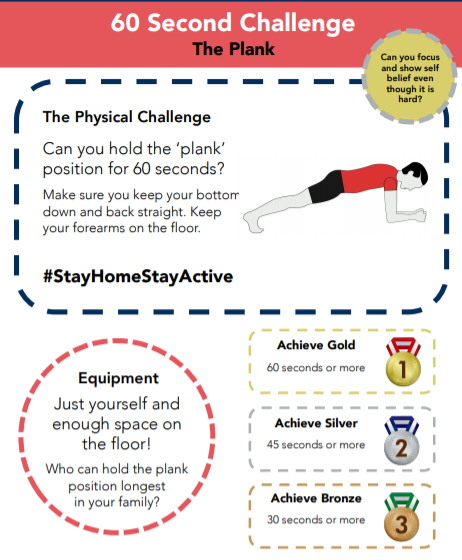 Maths Problem Day 1: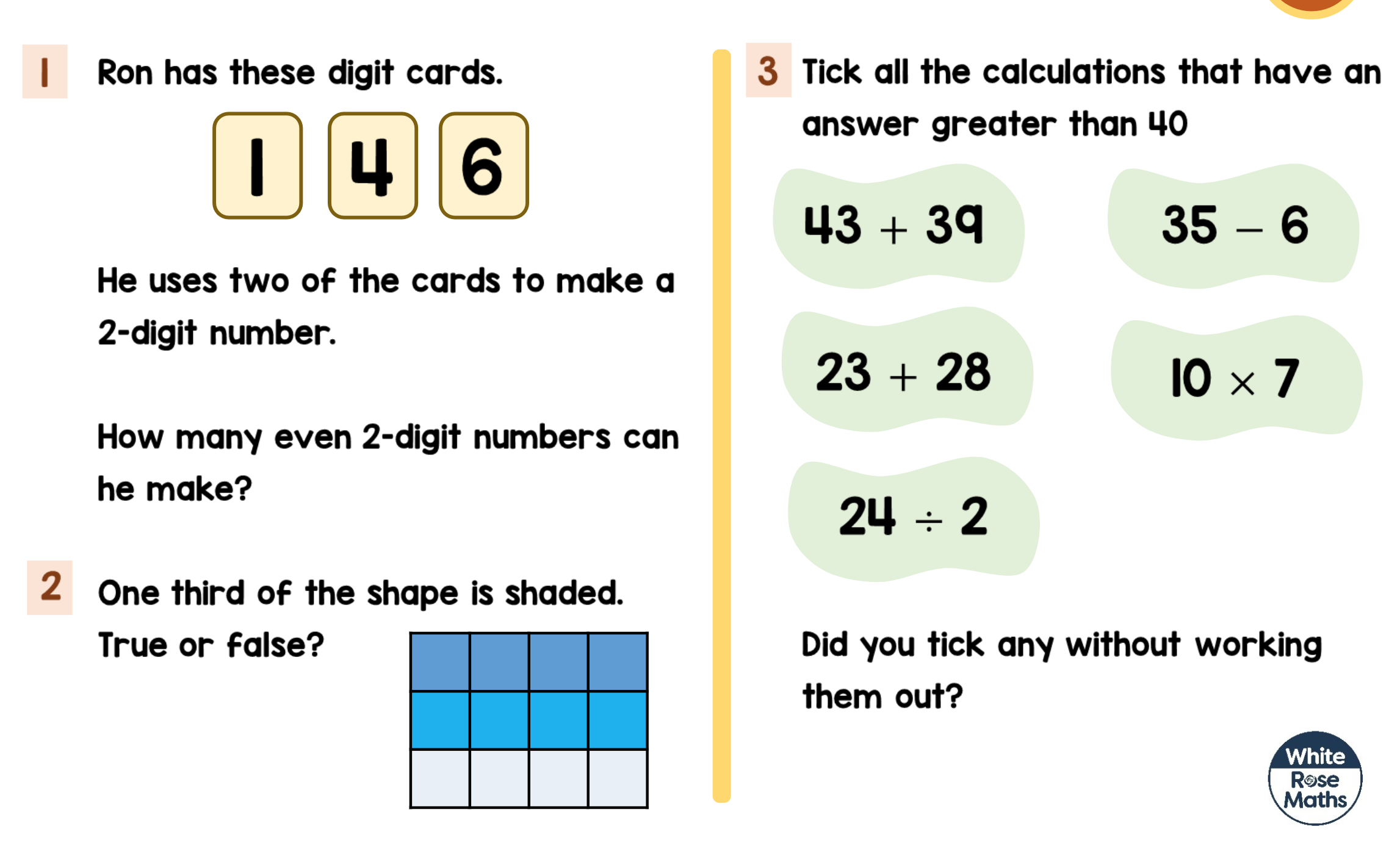 Maths Problem Day 2: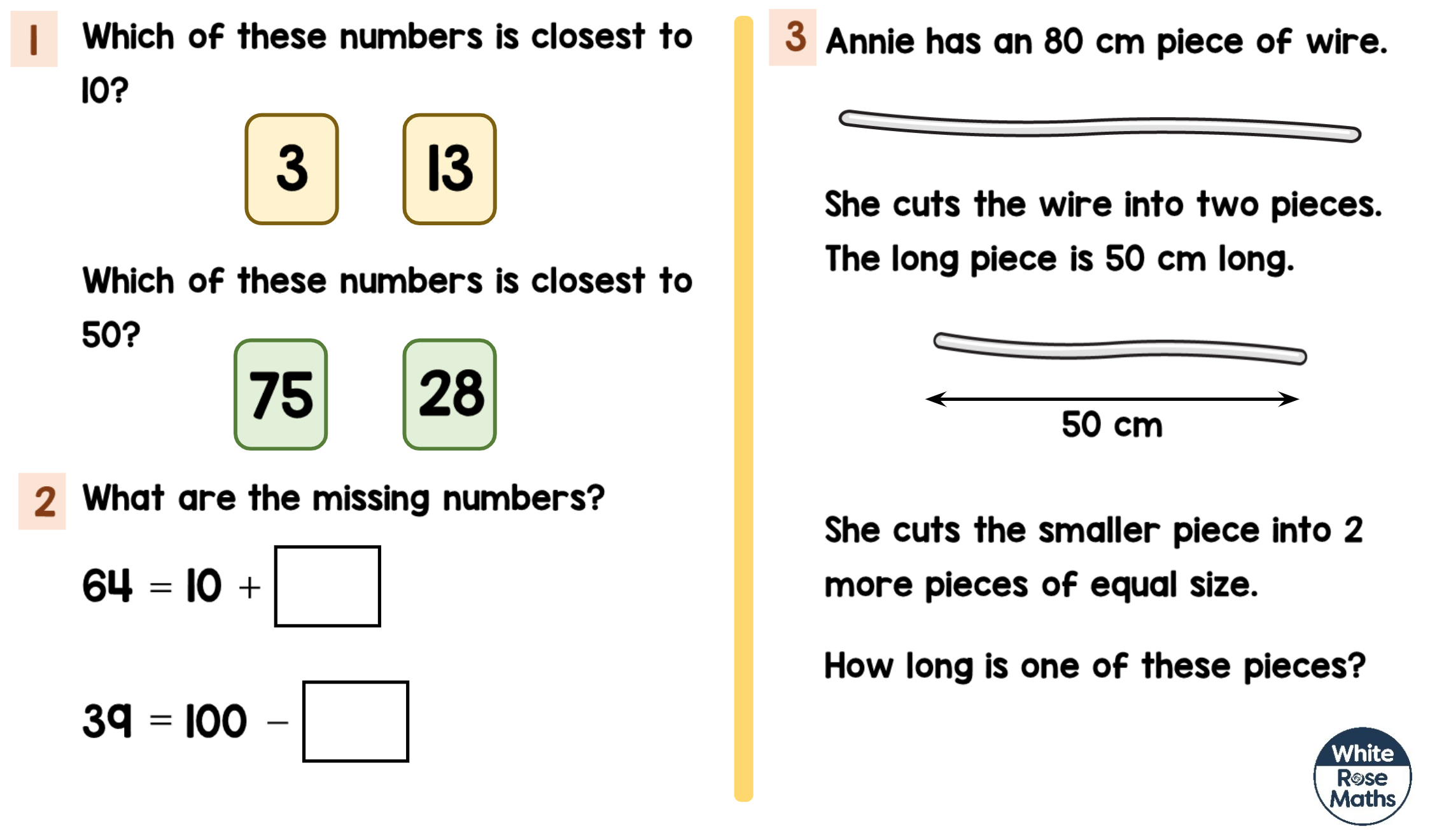 Maths Problem Day 3: 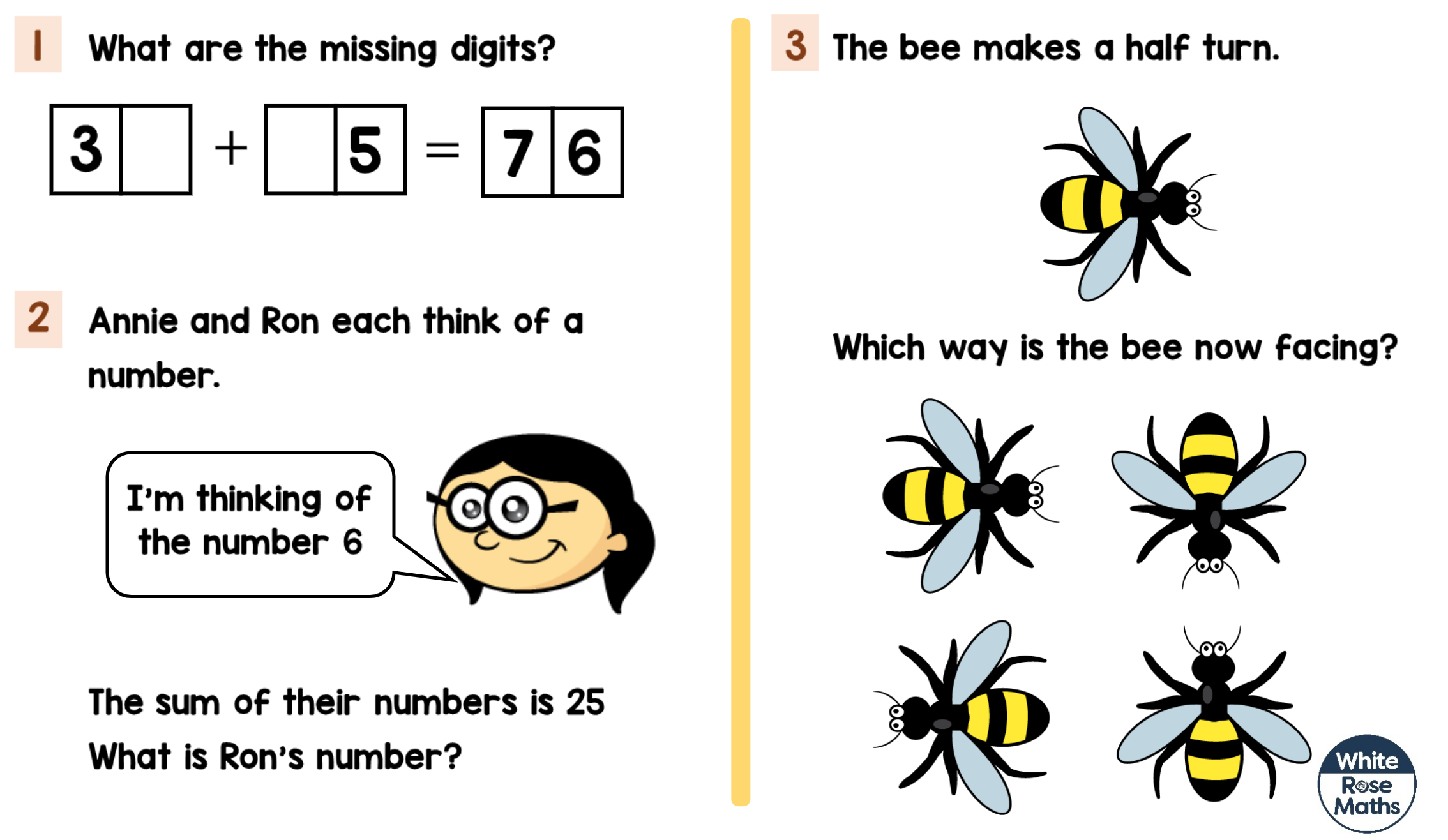 Maths Problem Day 4: 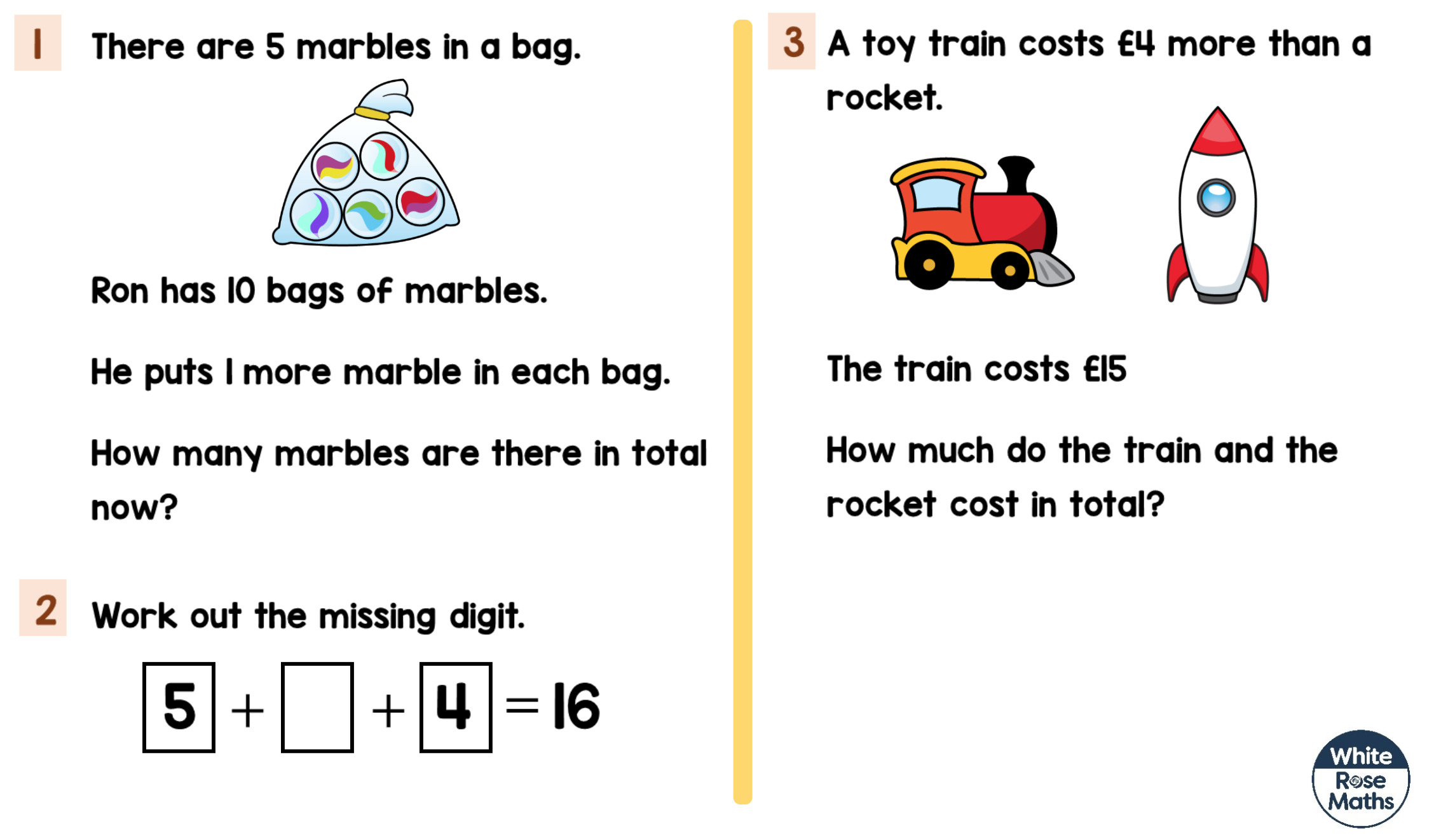 Maths Problem Day 5: 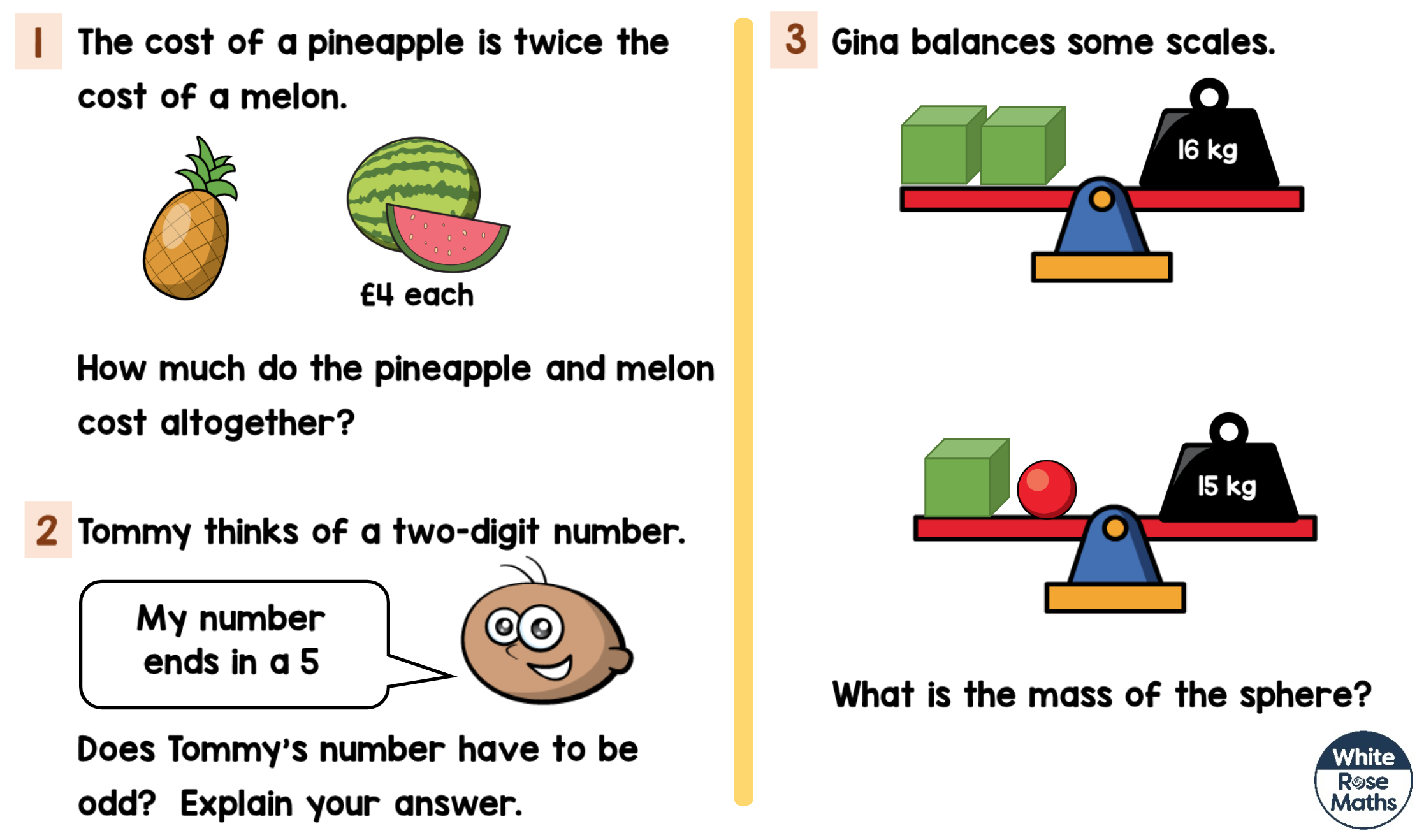 ENGLISHMATHSENQUIRYACTIVESESSION1This week you have a choice of how you would like to represent 5 reasons why I love living in Cornwall(This task will last you all week!) Option 1:                                          Create a poster for your bedroom. This needs to show the 5 reasons with images/drawing and annotations explaining why you have chosen these.Options 2:                                              Create an advert. Write a script for an advert where you talk about your 5 reasons with explanations, then turn the script into an advert with playing the main part.  SUCCESS CRITERIAUse our learning about Cornwall Say why you have chosen each of the reasonsUse the activities in the Enquiry to add to your work.This week, you will be consolidating your learning from the whole year. There will be a problem of the day for each day. (Look below the grid for larger versions!) Day 1: When you have finished, you could play mathletics, Numbots or Karate Cats maths: https://www.bbc.co.uk/bitesize/topics/zjkphbk/articles/zf4sscw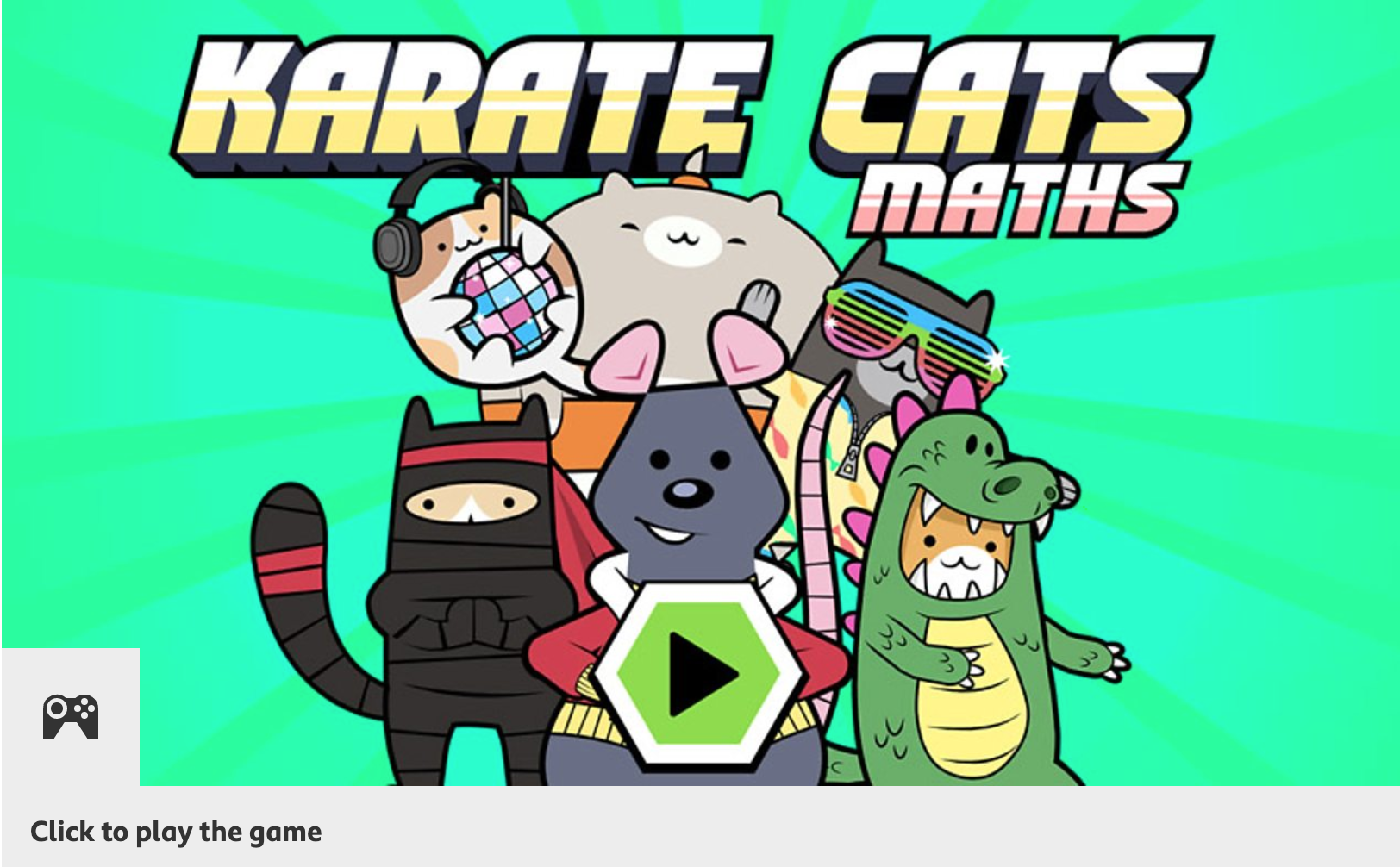 Research and compile a selection of 5 reasons why you love living in Cornwall. Think about our learning over the past few weeks.                              It could include; MiningSmuggling/Wrecking/PiracyTintagel Castle and its links to King ArthurPobel Veans and Giants folktales or the amazing food Cornwall has to offer.ART:If you like the Cornish links to piracy:Draw/make your very own pirate or pirate ship!  https://www.youtube.com/watch?v=mvYF2qEiNMI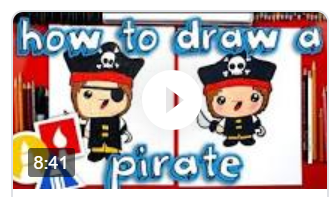 https://www.youtube.com/watch?v=5FZLrWwcCNk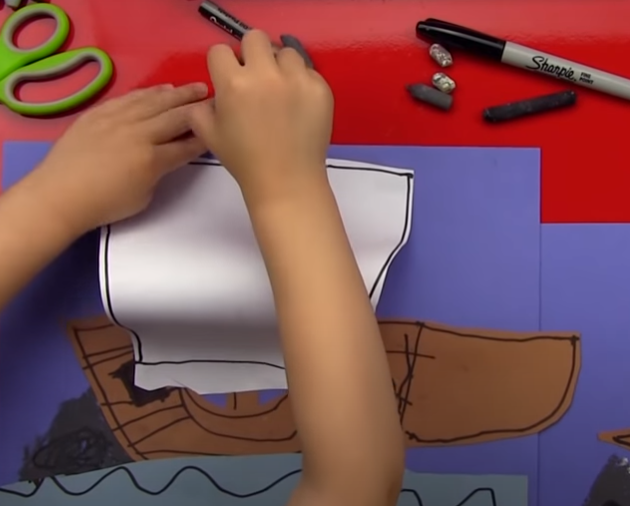 60 SECOND WEEKLY CHALLENGE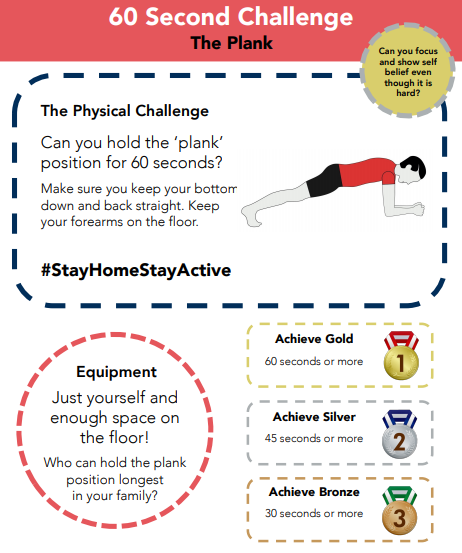 Can you completeTHE PLANKchallenge this week?SESSION2Inspiration for poster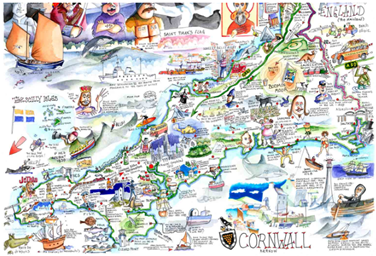 Inspiration for adverthttps://www.youtube.com/watch?v=Z0usmMfs5IY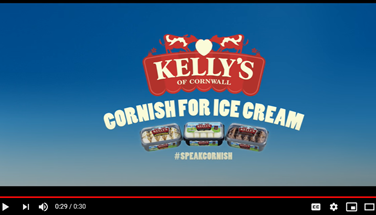 Day 2: 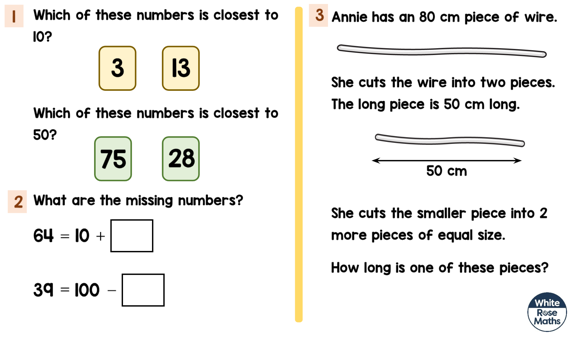 When you have finished, you could play mathletics, Numbots or Karate Cats maths: https://www.bbc.co.uk/bitesize/topics/zjkphbk/articles/zf4sscwGEOGRAPHY  -If you love to research:Go onto GOOGLE MAPS and locate Cornwall.Find Fistral Beach, Newquay. Drop the yellow man and have a look around. Why would someone visit here?Find Bodmin Moor, drop the Yellow Man and investigate. Why would you visit there?Find Land’s End, drop the Yellow Man and investigate. Why would you visit there?OrRetell your favourite Pobel Vean/Giant folktale.Will it be a Knocker, Joan The Wad or Cormoran The Giant?Don’t forget to draw your creature. Choose 1 activity:Super MoversiMoversPLUS:Let’s Dance!    https://www.youtube.com/playlist?list=PLJnn5H8Y_tYE3LdXoJIG_azMC2l5TjCONSESSION   3MORE INSPIRATIONhttps://www.visitcornwall.com/content/video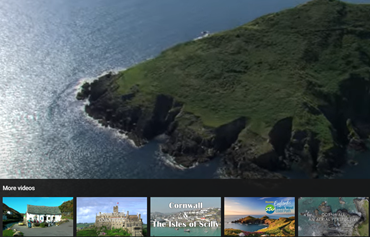 Day 3: When you have finished, you could play mathletics, Numbots or Karate Cats maths: https://www.bbc.co.uk/bitesize/topics/zjkphbk/articles/zf4sscwART: -If you enjoy the Cornish food:Draw your favourite ‘foldable’             ice-cream combo!https://www.youtube.com/watch?v=vzaUdSnUWS4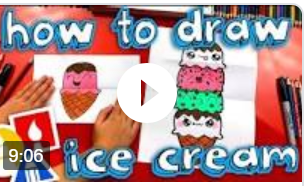 ORWrite a recipe for your favourite Cornish treat. Make sure you bake it and add photographs to your work!Try some activities from #ThisIsPEhttps://www.youtube.com/playlist?list=PLYGRaluWWTojV3An2WEgsQ4qGFy_91jDL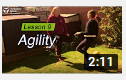 You can choose from lots of different skills. How fast are you at Fast Feet?SESSION   4Day 4: When you have finished, you could play mathletics, Numbots or Karate Cats maths: https://www.bbc.co.uk/bitesize/topics/zjkphbk/articles/zf4sscwDT: If you are proud of our beaches: Design a personalised beach towel and surf board(ATTACHED TO BLOG)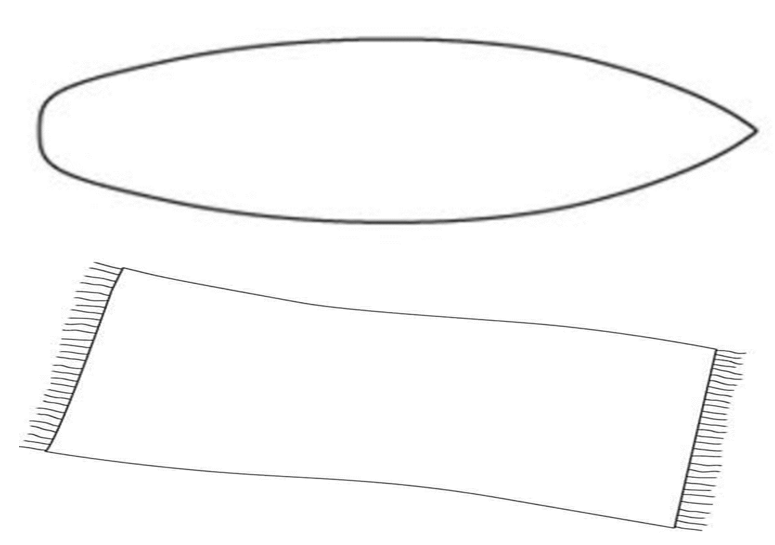 Choose 1 activity:Joe Wicks (The Body Coach TV)  WorkoutiMovers PLUS:Go Noodle – GoNoodle for Families  https://family.gonoodle.com/channels/zumba-kids    SESSION   5Day 5: When you have finished, you could play mathletics, Numbots or Karate Cats maths: https://www.bbc.co.uk/bitesize/topics/zjkphbk/articles/zf4sscwSCIENCE/DT: 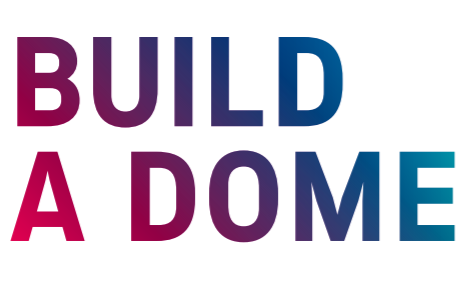 If you love the Eden Project:The Eden Project is a construction of Geodesic domes constructed to withstand considerable weight and stress. Take a look at this clip: https://www.youtube.com/watch?v=f8unx8-pZxgMake a Geodesic structure https://babbledabbledo.com/stem-kids-straw-geodesic-dome/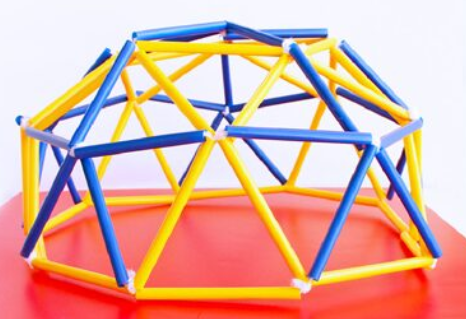 You can use:Spaghetti and marshmallows                 straws and pipe cleaners/tape/BluetacChoose 1 activity:Joe Wicks (The Body Coach TV) WorkoutiMoversPLUS:https://www.youthsporttrust.org/pe-home-learning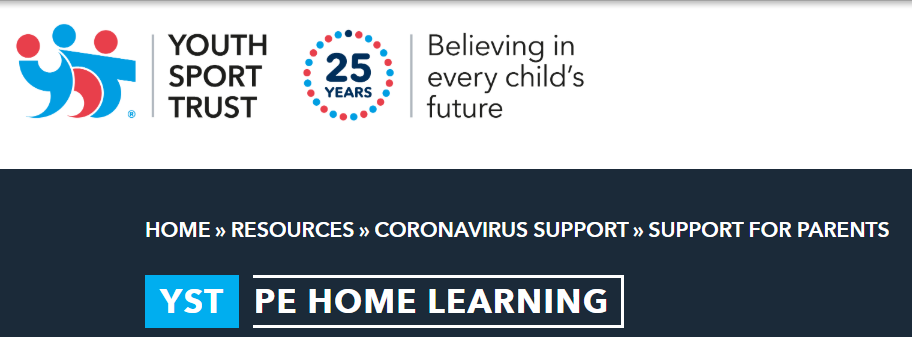 CHOOSE AN ACTIVITY AND DOWNLOAD A CHALLENGE CARD!